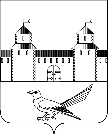 от  14.06.2016    № 852-п______Об  изъятии  земельного  участка  для муниципальных нужд в связи с признанием аварийным и подлежащим сносу, расположенного на нем  многоквартирного дома В соответствии с Бюджетным кодексом Российской Федерации,   Гражданским кодексом Российской Федерации, Земельным  кодексом Российской Федерации, Федеральным законом от 06.10.2003 № 131-ФЗ «Об общих принципах организации местного самоуправления в Российской Федерации», Федеральным законом от 21.07.2007 г. № 185-ФЗ «О фонде содействия реформированию жилищно-коммунального хозяйства», руководствуясь  статьями 32, 35,40 Устава муниципального образования Сорочинский городской округ Оренбургской области,  Актом обследования многоквартирного дома  расположенного по адресу: г.Сорочинск. ул. Зуйкова 71 от 08.08.2006 г. № 80, Заключением о признании многоквартирного дома расположенного по адресу: г.Сорочинск  ул. Зуйкова 71  от 08.08.2006 г. № 80 аварийным и подлежащим сносу  администрация Сорочинского городского округа  Оренбургской области постановляет:1. Изъять для муниципальных нужд земельный участок с кадастровым номером 56:45:0102023:98, на котором расположено жилое помещение, по адресу: г.Сорочинск,  ул. Зуйкова 71,  квартира 4, признанное аварийным и подлежащим сносу.2. Управлению архитектуры, градостроительства и капитального строительства администрации Сорочинского городского округа  направить собственнику жилого помещения уведомление об   изъятии  земельного участка для муниципальных нужд в связи с признанием аварийным  и подлежащим сносу, расположенного  на нем многоквартирного дома, проект соглашения об изъятии недвижимости для муниципальных нужд, отчет об определении выкупной цены за изымаемое жилое помещение, расположенное по адресу: г.Сорочинск, ул. Зуйкова 71, кв. 4, кадастровый паспорт изымаемого жилого помещения.3.  Контроль за исполнением настоящего постановления возложить на первого заместителя главы администрации городского округа по оперативному управлению муниципальным хозяйством  Богданова Алексея Александровича.4.  Настоящее постановление вступает в силу со дня подписания, подлежит официальному опубликованию в газете «Сорочинский вестник», в Информационном бюллетене «Сорочинск официальный», и подлежит размещению на портале МО Сорочинский городской округ Оренбургской области.И.о. главы муниципального образования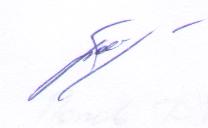 Сорочинский городской округ – первый заместитель главы администрации городскогоокруга по оперативному управлениюмуниципальным хозяйством                                                                		 А.А. БогдановРазослано: в дело – 1экз., прокуратуре – 1 экз., УАГиКС – 1экз., Отделу по управлению муниципальным имуществом и земельным отношениям 1 экз., Информационный бюллетень 1 экз.Администрация Сорочинского городского округа Оренбургской областиП О С Т А Н О В Л Е Н И Е 